ВОЗРАСТНЫЕ ОСОБЕННОСТИ ДЕТЕЙ 5-6 ЛЕТ (СТАРШАЯ ГРУППА) ⋅  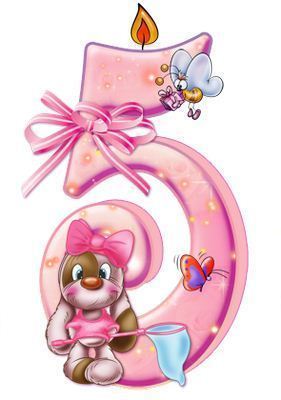 